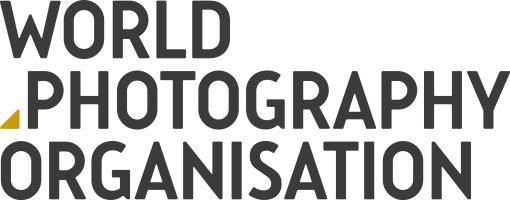 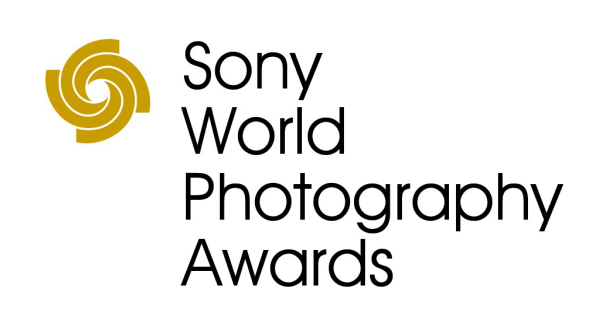 Sony World Photography Awards a desemnat cel mai bun fotograf din RomâniaFotograful Nicu Spînu este câștigătorul Romania National AwardLista completă a câștigătorilor National Award și a categoriei Open a competiției a fost publicată astăzi.Fotografiile sunt disponibile la www.worldphoto.org/press București, 20 martie 2018: Juriul competiției Sony World Photography Awards l-a desemnat drept câștigător al premiului Romania National Award pe fotograful Nicu Spînu.  Spînu, un fotograf pasionat originar din Bucovina, cu reședința în Iași, a câștigat premiul pentru fotografia cu titlul The boot. Lucrarea a fost desemnată de juriu drept cea mai bună imagine realizată de un fotograf român și înscrisă la ediția 2018 a competiției. Sony World Photography Awards, organizată de World Photography Organisation, este cea mai diversificată competiție de fotografie din lume. Cea de-a unsprezecea ediție a înregistrat un număr record de 320.000 de înscrieri din peste 200 de țări și teritorii, conținând unele din cele mai reușite fotografii contemporane realizate în ultimul an. În calitate de câștigător National Award, Nicu Spînu va fi premiat cu cele mai noi echipamente pentru fotografie. Lucrările câștigătoare vor fi prezentate la expoziția Sony World Photography Awards din Londra, desfășurată între 20 aprilie și 6 mai și publicate în catalogul anual dedicat câștigătorilor. Discutând despre lucrarea sa, Nicu Spînu a declarat: “În România, avem obiceiul de a curăța și lustrui pantofii în ajun de Moș Nicolae, în speranța că Moșul va sosi în timpul nopții și va pune cadouri în cizme. Inspirat de această sărbătoare, am utilizat drona pentru a surprinde momentul.”“Pentru mine, este cea mai mare surpriză a anului. Încă nu mă pot obișnui cu ideea că unul din cadrele mele va fi publicat alături de cadrele unor fotografi cunoscuți în toată lumea. Am visat dintotdeauna să promovez Bucovina la nivel internațional, să scot în evidență frumusețile țării noastre, însă nu mi-am imaginat că voi reuși să o fac într-un timp atât de scurt. E un sentiment pe care cuvintele nu-l pot descrie îndeajuns.”Spînu este foarte legat de copilăria sa din Bucovina și iubește să fotografieze locurile și tradițiile din acest loc. Imaginea câștigătoare a fost înscrisă la categoria Open Landscape & Nature a ediției din 2018. Distincția este anunțată astăzi, odată cu câștigătorii celor 63 de premii naționale și pentru cele 10 categorii ale competiției Open. Câștigătorii finali și câștigătorii categoriei Professional vor fi anunțați pe 19 aprilie. Mai multe detalii sunt disponibile la www.worldphoto.org Pentru mai multe informații, contactați:Press team, World Photography Organisation 
press@worldphoto.org / +44 (0) 20 7886 3043 / 3049Note pentru editori
Toate imaginile selectate pot fi descărcate folosind următorul link: www.worldphoto.org/press

Despre World Photography Organisation World Photography Organisation este o platformă globală de comunicare pentru industria foto.  Cu o prezență în peste 180 de țări, scopul organizației este ridicarea nivelului de conversație în jurul fotografiei, celebrând cele mai bune imagini și pe cei mai buni fotografi din lume. WPO creează relații de lungă durată cu fotografii, dar și cu partenerii care conduc industria în întreaga lume.Organizația găzduiește un portofoliu de evenimente anuale precum: Sony World Photography Awards (una din cele mai mari competiții de fotografie din lume), PHOTOFAIRS, International Art Fairs Dedicated to Photography, găzduit în Shanghai și San Francisco. Pentru mai multe detalii, accesați www.worldphoto.org.Despre Sony  Sony Corporation este lider global în producerea de tehnologii audio, video, foto, de gaming, pentru comunicații pentru segmentele consumer și profesional. Prin dezvoltarea afacerilor în muzică, imagine, entertainment și mediul online, Sony are o poziție de lider absolut pe segmentele electronicelor și divertismentului. Sony a înregistrat în anul fiscal încheiat la 31 martie 2017 vânzări consolidate de aproximativ 76 miliarde de dolari. Sony Global Web Site: http://www.sony.net/ 